1 задание.Посвящено 200-летию Отечественной войны 1812 года. Дан фрагмент музея-панорамы «Бородинская битва» с изображением событий Отечественной войны. 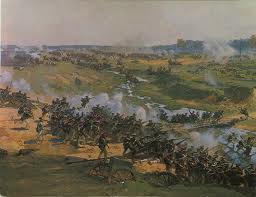 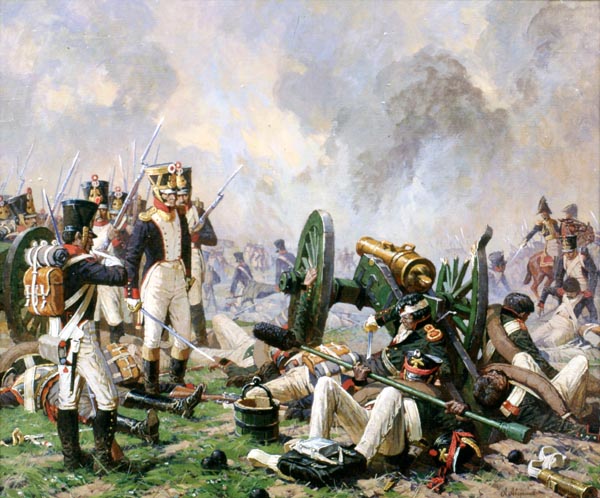 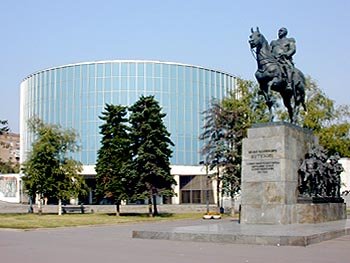 РЕЛЬЕФ (скульптура)Выбрать из предложенных видов искусства те, которые способствовали созданию Бородинской панорамы. (изобразительное искусство, архитектура, кино, музыка, литература, театр, цирк)____________________________________________________________________________________________________________________________________Даны характеристики  трёх видов изобразительного искусства. Назовите виды искусства, его характеристики: точка, объём,  декоративность, светотень, пропорция, плоскость, размер, тон, колорит, линия, знак-символ, пятно, пластика. Выберите  и подчеркните в таблице виды искусства, способствующие созданию медалей и монет. Ответьте на вопрос: «Какие предметы могут быть символами  и атрибутами воинской доблести?».______________________________________________________________________________________________________________________________________________________________________________________________________Составьте и опишите концепцию своей  монеты, посвященной 200-летию юбилея  Отечественной войны 1812. ____________________________________________________________________________________________________________________________________________________________________________________________________________________________________________________________________________________________________________________________________________________________________________________________________________________________________________________________________________________________________________________________________________________________________________________________________________________________________________________________________________________Из предложенных медалей, выбрать наиболее понравившуюся и объяснить почему?________________________________________________________________________________________________________________________________________________________________________________________________________________________________________________________________________________________________________________________________________________________________________________________________________________________________________________________________________________________________________________________________________________2 задание.Продолжите предложенный  ряд и напишите, по какому признаку он сформирован. 3 задание.Прослушайте музыкальный фрагмент, определите его жанр, характерные черты и особенности.Предложено произведение  Франца Шуберта «Лесной царь».Жанры: а)оратория,  б)ноктюрн,  в)баллада, г)колядка и т.д.1.Название жанра: _________________________________________________2.Характерные черты жанра: ______________________________________________________________________________________________________________________________________________________________________________________________________3.Особенности произведения:___________________________________________________________________________________________________________________________________________________________________________________________________________________________________________________________4 задание. Тесты.Из предложенных ответов выбери правильный  и подчеркни.1. В создании этого христианского храма Рима последовательно участвовали архитекторы Браманте, Рафаэль, Бальдассаре Перуцци, Антонио да Сангалло, Микеланджело, и это А. Собор Санта Мария-дель-ФьореБ. Собор Святого ПетраВ. Миланский соборГ. Капелла МедичиД. Темпьтто2. Этот художник одним из первых среди европейских живописцев начал изображать самого себя. Он представлял себя то изнуренным работой подмастерьем, то молчаливым серьезным юношей, то нарядным кавалером, баловнем судьбы. В самом известном автопортрете художник придал своему изображению сходство и с изображением Христа.А. Леонардо да ВинчиБ. ДжоттоВ. Альбрехт ДюрерГ. Питер БрейгельД. МикеланджелоКакие главные проблемы подняли в своем творчестве художники-импрессионисты?А. Человек и природа.Б. Взаимодействие света и цвета.В. Отображение изменчивости мира на полотне.Г. Отказ от реалистического изображения действительности.Д. Наивное отражение мира.Е. Выражение ужаса перед окружающим миром.Определите особенности характерные для сюрреализма.А. Образы – фантастические видения или сны.Б. Историзм.В. Изображение реальной жизни.Г. Нет порядка и разумного смысла в содержании картины.Д. Обращение к бессознательному.Е. Прославление гармонии окружающего мира.Какие черты не были характерны для поэзии  футуристов?А. Отрицание буржуазности и вызов «богатым и сытым».Б. Выражение идеи посредством символов.В. Устремленность в будущее.Г. Пристальное внимание к вещному миру, любование им.Д. Игра слов, словотворчество.Е. Экспериментирование с рифмой и размером.Выделите характерные черты экспрессионизма.А. Глубочайший пессимизм.Б. Передача сиюминутного впечатления.В. Возвеличивают технику и промышленный дух нового времени.Г. Подчеркнутое выражение душевных состояний художника.Д. Произведения насыщены настроением социального протеста и     негодованием против окружающей действительности.Е. Формы предметов трактуются как геометрические тела.Для какого княжества характерны четырехстолпные храмы, увенчанные одной главой:А) Новгородское;Б) Владимиро-Суздальское;В) Московское;Г) Киевское.8. Где сейчас находится икона Владимирской БогоматериА) Успенский собор во Владимире;Б) Собор Святой Софии в Новгороде;В) Храм Покрова на р. Нерли  недалеко от Владимира;Г) Государственная Третьяковская Галерея.9. К какому типу относятся иконы Владимирской и Донской БогоматериА) Елеус (умиление);Б) Оранта;В) Знамение;Г) Одигитрия.10  Ответьте на вопрос: кто  о ком сказал: «…сатиры смелый властелин?»А) М. Ю. Лермонтов Б) А. С. Пушкин В) В. А.  Жуковский Г) М. В. Ломоносов Д) Г. Р. ДержавинЕ) Д. И. Фонвизин5 задание.Выберите из предложенного списка композиторов и писателей, соотнеся их с представленными произведениями.П.Чайковский, М. Глинка, Н. Римский-Корсаков, Ж. Бизе, П. Мериме, А. Пушкин, А. Островский, Ф. Шуберт, Ф. Шопен, И. Гёте, С. Прокофьев, Р. Щедрин, А. Хачатурян, М. Мусоргский, Джованьоли, У. Шекспир.6 задание.Даны 4 скульптуры:                                                                                                               4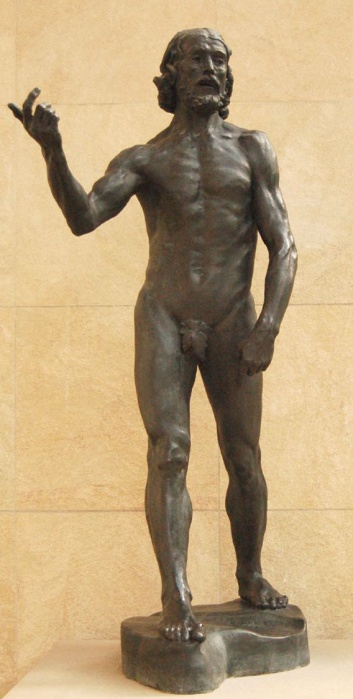 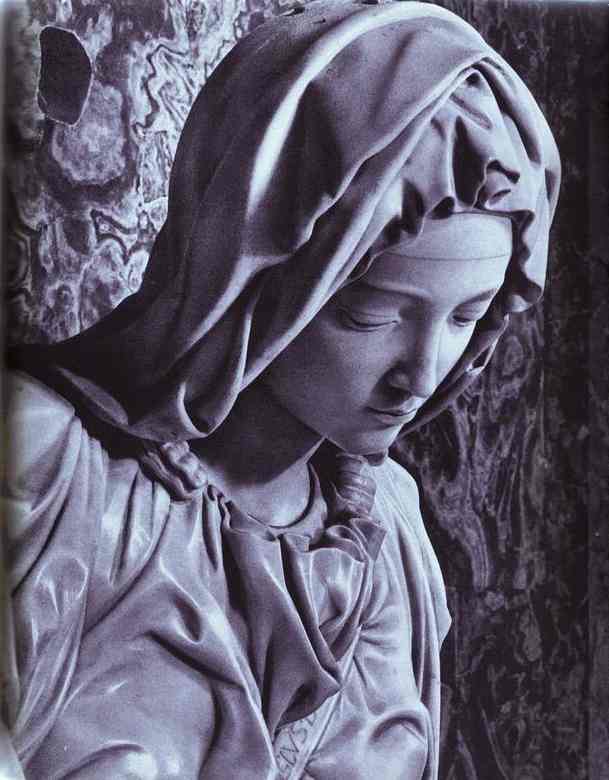 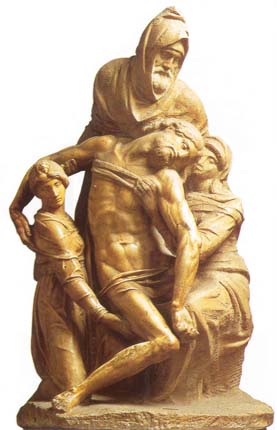 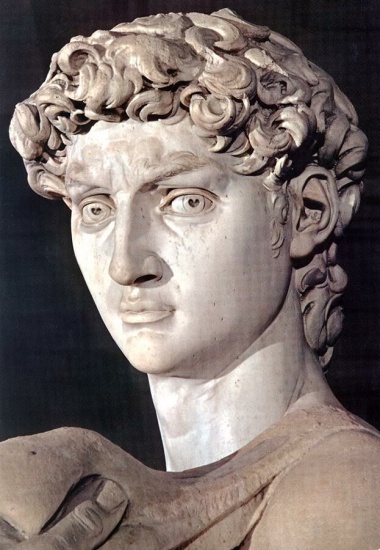 231Назовите автора, название скульптуры, соотнесите с эпохой,  сделайте  «анализ содержания и пластических форм».________________________________________________________________________________________________________________________________________________________________________________________________________________________________________________________________________________________________________________________________________________________________________________________________________________________________________________________________________________________________________________________________________________7 задание.Драматургия: по цитате назвать персонажа, произведение, автора и язык оригинала.1. О женщины, вам имя - вероломство!____________________________________________________________________________________________________________________________________ 2. Рост жизни не в одном развитье мышц.
По мере роста тела, в нем, как в храме,
Растет служенье духа и ума. ____________________________________________________________________________________________________________________________________3. Слугу не терпят, если он
Кой в чем искусней господина. ____________________________________________________________________________________________________________________________________4. Любовью оскорбить нельзя,
Кто б ни был тот, кто грезит счастьем;
Нас оскорбляют безучастьем. ____________________________________________________________________________________________________________________________________5. Заставьте самого беспристрастного судью разбирать свое собственное дело, и посмотрите, как он начнет толковать законы! ____________________________________________________________________________________________________________________________________6. Получать, брать и просить - в этих трех словах заключена вся тайна царедворца. ____________________________________________________________________________________________________________________________________7. Что трудности, когда мы самиСебе мешаем и вредим!Мы драпируем способами всемиСвое безводье, трусость, слабость, лень.Нам служит ширмой состраданья бремя,И совесть, и любая дребедень. ____________________________________________________________________________________________________________________________________8. С каждого надо спрашивать то, что он может дать. Власть прежде всего должна быть разумной. ____________________________________________________________________________________________________________________________________9. Ласка... единственный способ, который возможен в обращении с живым существом. Террором ничего поделать нельзя с животным, на какой бы ступени развития оно ни стояло. Это я утверждал, утверждаю и буду утверждать.____________________________________________________________________________________________________________________________________ 10. Есть нужно уметь, а представьте себе - большинство людей вовсе есть не умеют. Нужно не только знать что съесть, но и когда и как Если вы заботитесь о своем пищеварении, мой добрый совет - не говорите за обедом о большевизме и о медицине. И - боже вас сохрани - не читайте до обеда советских газет. ____________________________________________________________________________________________________________________________________8 задание. Художественная выставка.Сгруппируйте  художественные произведения по предложенным …………………... сюжетам (вставьте слово). Придумайте название, девиз, пресс-релиз и концепцию своей выставки. Выберите главное полотно, объясните почему. Продумайте  «Приглашение» на Вашу выставку и оформите его. 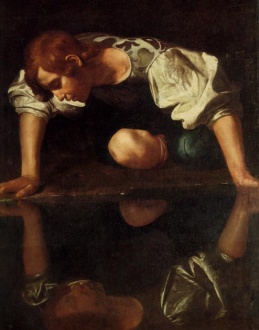 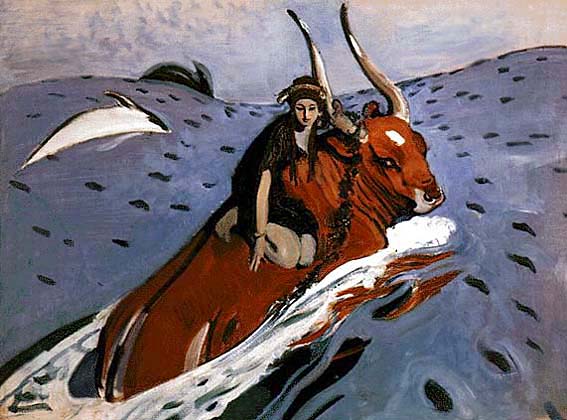 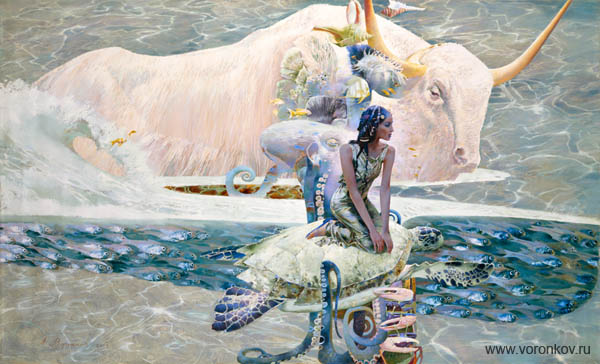 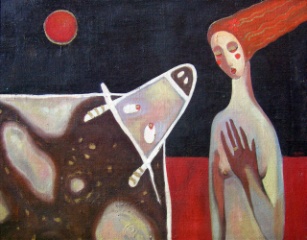 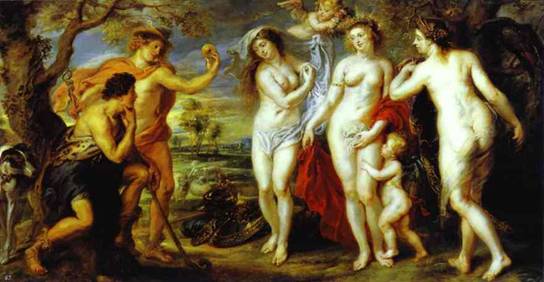 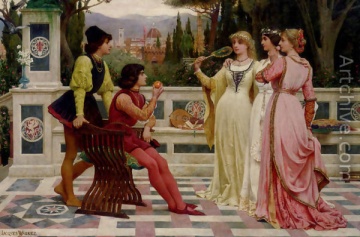 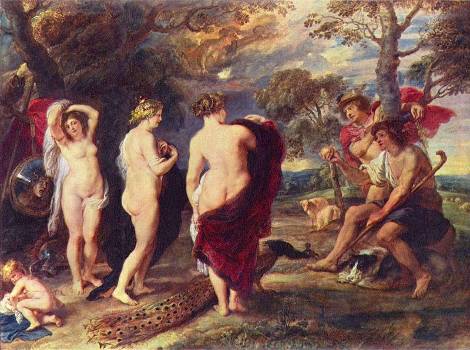 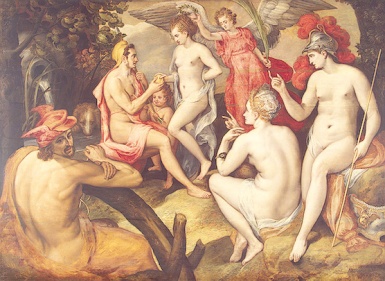 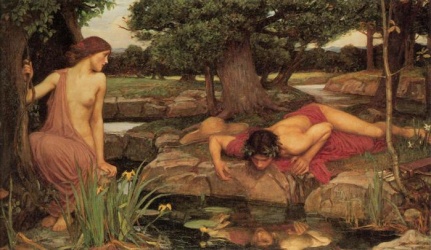 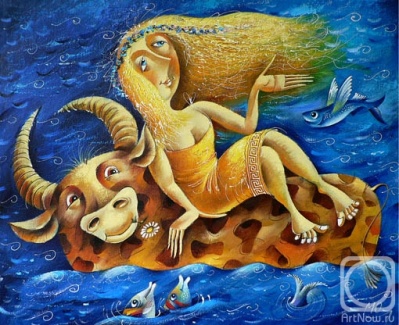 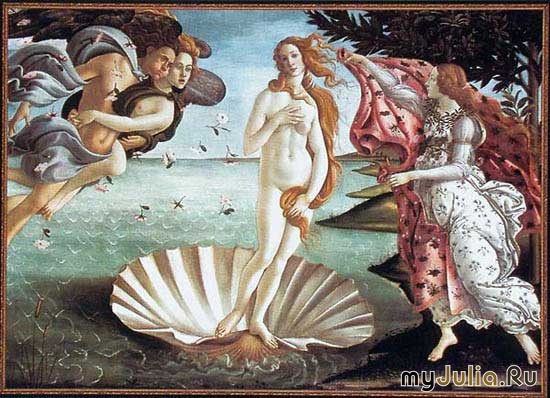 ________________________________________________________________________________________________________________________________________________________________________________________________________________________________________________________________________9 задание.Придумайте фильм о А.С.Пушкине, посюжетно, подберите актеров на роли, музыкальное сопровождение и ответьте на вопрос: какие фрагменты из уже существующих фильмов можно использовать в Вашей постановке?Фильм можно строить покадрово, прорисовывая сюжетную линию или описать его содержание (где будут происходить события фильма, в какое время года, костюм исполнителей фильма, диалоги, монологи исполнителей  и т.д.).______________________________________________________________________________________________________________________________________________________________________________________________________________________________________________________________________________________________________________________________________________________________________________________________________________________________________________________________________________________________________________________________________________________________________________________________________________________________________________________________________________________________________________________________________________________________________________________________________________________________________________________________________________________________________________________________________________________________________________________________________________________________________________________________________________________________________________________________________________________________________________________________________________________________________________________________________________________________________________________________________________________________________________________________________________________________________________________________________________________________________________________________________________________________________________2 тур.Напишите эссе-рассуждение на тему: «Роль народного искусства в становлении и развитии искусства профессионального».
Медаль памятная
«На взятие Вильны»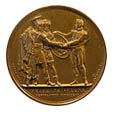 
Медаль памятная
«Битва под Москвой»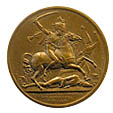 
«Отступление
французской армии»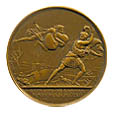 
Медаль памятная
«Покорение Парижа»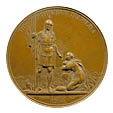 
Медаль памятная
«Народное ополчение»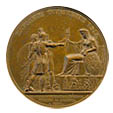 
«Сражение
при Березине»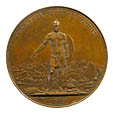 
Медаль памятная
«Бегство Наполеона»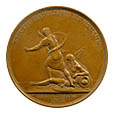 
«Императорской
Гвардии»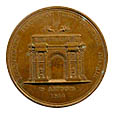 
Медаль наградная
«За взятие Парижа»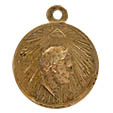 
Жетон
«Кутузовская изба»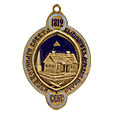 
Медаль
наградная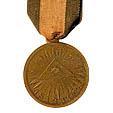 
«Ганзеатический
легион»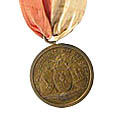 123РядПризнак1.«Отелло», «Сон в летнюю ночь», «Гамлет» …2.Симфония, балет, опера, оперетта …3.Эсхил, Софокл, Эврипид …4.«Лес»,  «Гроза» …5.Станиславский, Чехов, Немирович-Данченко, …произведениеписателькомпозиторНазвание произведенияМифСюжет